Publicado en Madrid el 18/10/2022 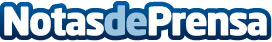 Adapta Book Madrid celebra su primera edición los días 29 y 30 de noviembre y 1 de diciembre de 2022, un espacio para la proyección internacional de autoras y autores localesAdapta Book Madrid tiene como objetivo facilitar la conexión profesional en torno a las adaptaciones literarias a diferentes formatos como largometrajes cinematográficos, así como a series de ficción y nuevos contenidos digitales. El evento busca potenciar la ciudad de Madrid como referente en el desarrollo de adaptaciones literarias que contribuyen a la producción audiovisual y generar sinergias entre agentes profesionales vinculados a la creación literaria, audiovisual y cinematográficaDatos de contacto:Adapta Book Madrid Prensa620366579Nota de prensa publicada en: https://www.notasdeprensa.es/adapta-book-madrid-celebra-su-primera-edicion Categorias: Cine Literatura Televisión y Radio Madrid Eventos http://www.notasdeprensa.es